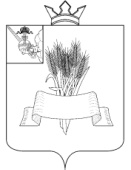 Управление финансовСямженского муниципального округаВологодской областиПРИКАЗВ соответствии со статьей 8.1 Федерального закона от 25.12.2008 №273-ФЗ «О противодействии коррупции», ст.15 Федерального закона от 02.03.2007 №25-ФЗ «О муниципальной службе в Российской Федерации», законом Вологодской области от 09.10.2007 №1663-ОЗ «О регулировании некоторых вопросов муниципальной службы в Вологодской области», постановлением Губернатора Вологодской области от 29.04.2013 №206 «Об утверждении перечня должностей муниципальной службы в Вологодской области, при замещении которых муниципальные служащие обязаны представлять сведения о своих расходах, а также о расходах своих супруги (супруга) и несовершеннолетних детей», руководствуясь Уставом Сямженского муниципального округа ПРИКАЗЫВАЮ:1. Утвердить перечень должностей муниципальной службы Управления финансов Сямженского муниципального округа, при назначении на которые граждане и при замещении которых муниципальные служащие обязаны представлять сведения о своих доходах, об имуществе и обязательствах имущественного характера, а также сведения о доходах, об имуществе и обязательствах имущественного характера своих супруги (супруга) и несовершеннолетних детей:- муниципальные служащие, отнесенные в соответствии с решением Представительного Собрания Сямженского муниципального округа от 13.12.2022 №73 «Об утверждении Реестра должностей муниципальной службы в органах местного самоуправления Сямженского муниципального округа» к высшей группе должостей, главной группе должностей, ведущей группе должностей, старшей группе должностей и младшей группе должностей муниципальной службы.2. Признать утратившим силу приказ Управления финансов Сямженского района  от 22.12.2017 г. № 37 «Об утверждении Перечня должностей муниципальной службы, при назначении на которые граждане и муниципальные служащие обязаны представлять сведения о своих доходах, об имуществе и обязательствах имущественного характера, а также сведения о доходах, об имуществе и обязательствах имущественного характера своих супруги (супруга) и несовершеннолетних детей».3. Настоящий приказ вступает в силу со дня его подписания.       4. Настоящий приказ подлежит размещению на официальном сайте Сямженского муниципального округа https://35syamzhenskij.gosuslugi. ru   в информационно-телекоммуникационной сети Интернет.      Исполняющий обязанности      начальника Управления финансов           Сямженского муниципального округа                                         Н.Н.Самохваловаот28.12.2023№ №91с. Сямжа Вологодской областис. Сямжа Вологодской областис. Сямжа Вологодской областис. Сямжа Вологодской областиОб утверждении Перечня должностей муниципальной службы Управления финансов Сямженского муниципального округа, при назначении на которые граждане и при замещении которых муниципальные служащие обязаны представлять сведения о своих доходах, об имуществе и обязательствах имущественного характера, а также сведения о доходах, об имуществе и обязательствах имущественного характера своих супруги (супруга) и несовершеннолетних детейОб утверждении Перечня должностей муниципальной службы Управления финансов Сямженского муниципального округа, при назначении на которые граждане и при замещении которых муниципальные служащие обязаны представлять сведения о своих доходах, об имуществе и обязательствах имущественного характера, а также сведения о доходах, об имуществе и обязательствах имущественного характера своих супруги (супруга) и несовершеннолетних детейОб утверждении Перечня должностей муниципальной службы Управления финансов Сямженского муниципального округа, при назначении на которые граждане и при замещении которых муниципальные служащие обязаны представлять сведения о своих доходах, об имуществе и обязательствах имущественного характера, а также сведения о доходах, об имуществе и обязательствах имущественного характера своих супруги (супруга) и несовершеннолетних детейОб утверждении Перечня должностей муниципальной службы Управления финансов Сямженского муниципального округа, при назначении на которые граждане и при замещении которых муниципальные служащие обязаны представлять сведения о своих доходах, об имуществе и обязательствах имущественного характера, а также сведения о доходах, об имуществе и обязательствах имущественного характера своих супруги (супруга) и несовершеннолетних детей